هو اللّه - ای بنده پروردگار حضرت ربّ مختار جميع من…حضرت عبدالبهاءاصلی فارسی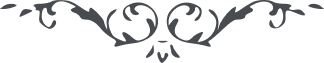 ١٧ هو اللّه ای بنده پروردگار حضرت ربّ مختار جميع من علی الأرض را به مطلع انوار دعوت نمود ولکن نفوس مقدّس را به هدايت کبری موفّق و از بين طائفه بشر منتخب فرمود زيرا هدايت از آثار و لوازم فضلست نه عدل و از خصائص و موهبت خداوند جزيل النّعم يختصّ برحمته من يشآء و يهدی من يشآء و ذلک من فضل اللّه و يؤتيه من يشآء و اللّه ذو فضل عظيم. پس شکر نما که مظهر چنين فضل لايحصی گرديدی و مخاطب به خطاب عبدالبهآء و عليک التّحيّة و الثّنآء. ع ع 